Klinische les - Psychische klachten herkennenOpleidingsdatawo 02 maart 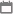 19.30-21.30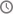 LocatieOpleidingsinformatiePrijs€ 95,- 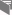 Competenties ProfessionaliteitOmschrijvingIn drie uur tijd leert u de belangrijkste psychische klachten te herkennen waarmee u regelmatig in de praktijk wordt geconfronteerd. Op een interactieve manier gaan we aan de slag met de meest voorkomende psychische klachten. Aan het eind van de scholing bent u in staat om de klachten van de psychische patiënt beter te herkennen..ProgrammaInleiding inhoud, leerdoelen en te behalen resultaat van de trainingInventarisatie leerbehoefte cursisten (+ welke casuïstiek oefenen)Begripsbepaling: wat zijn moeilijke mensen, waarom zijn ze moeilijk en wat doen ze met jou!Feiten en Weetjes (paniek/angst, depressie, rouw, bipolaire problematiek, persoonlijkheidsproblematiek en suïcidaliteit)Het menselijk brein (stresshormoon)Tips en trick + oefenen interactiefEvaluatie en afsluitingLeerdoelGlobaal kunnen signaleren en herkennen van paniek en angst, somberheid en rouw, vermoedens van persoonlijkheidsproblematiek en suïcidaliteitVergroten van inzicht in eigen gedragAanzet kunnen geven om effectiever om te gaan met eigen gedrag in moeilijke situatiesInzicht krijgen in gedragsescalaties en hoe deze beperkt of voorkomen kunnen wordenInhoudTheorie psychische aandoeningenCasuïstiekTips en tricksLeerpunt KOEL organiseert in 2016, 3 klinische lessen:
24-05-2016    Laboratoriumwaarden
04-04-2016    Trauma aan het hoofd
02-03-2016    Psychische klachten herkennenIndien u zich voor alle 3 de klinische lessen aanmeldt ontvangt u een korting van € 60,- (€ 225,- voor 3 scholingen)DocentDhr. M. Hoogerheide, senior trainer/docentGeaccrediteerde uren2Maximum aantal deelnemers24